Shree H. N. Shukla Nursing Institute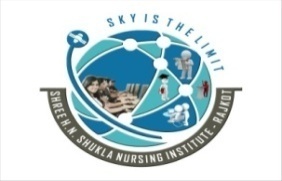 B.Sc. (N) III YearMODEL EXAMINATION OF MENTAL HEALTH NURSINGTotal Marks:-75									Duration: - 3 Hours	SECTION: I	     	       38 MarksQ-1  	Long Essay (Any 1 out of 2)								1x15=15Briefly write about schizophrenia with role of nurse.OR1) Briefly explain MSE.2) Explain types of ECT and role of nurse in ECT.3) Write down history taking format and list out purpose of history taking.			Q-2	Short Essay (Any 3 out of 4)								3x5=15Group therapyPhases of communicationExplain ECT procedure.Abreaction therapy					Q-3	Short Answer	(Any 4 out of 5)							4x2=08	1) Mental health nursing					2) Defense mechanism				3) Objectives of neurological examination			4) NeologismDystoniaSECTION II					37 MarksQ-4	Long Essay (Any 1 out of 2 )								1x10=101) Define therapeutic relationship and explain types of relationship.					2) Explain MR	Q-5		Long Essay (Compulsory)								3x5=15		1) Write down Scope of mental health nursing2) Process recording3) Difference between therapeutic and social relationship.Q-6	Short Answer (Compulsory)								6x2=12Empathy and SympathyGoals of therapeutic relationshipRapport and resistanceIllusionCoprolaliaWexy flexibility***BEST OF LUCK***SECTION II				37 MarksQ-4	Long Essay (Any 1 out of 2 )								1x10=10	1) Explain OCD with Nursing Care Plan											2) Explain MR	Q-5		Long Essay (Compulsory)								3x5=15		1) Write down Scope of mental health nursing2) Mental health team3) Explain Suicidal Management Q-6	Short Answer (Compulsory)								6x2=12ConfabulationDelusionHallucinationIllusionCoprolaliaWexy flexibility***BEST OF LUCK***